Business and Allied LawApril 2022 ExaminationQ1. Ravi wanted to buy a property owned my Ramesh, Ravi invited Ramesh to his home to discuss the further course of action. During the discussion Ravi threatens to him to sell that property at a very low price. Under the threat of life Ramesh signs the agreement. Ramesh comes to you to check how the legal framework will help him to overcome with this situation and loss-making deal. (10 Marks) Ans 1.Introduction:The Indian contract Act, 1872 offers a framework for the contract's validity. It lays down the elements required for a valid and enforceable settlement. There has to be an agreement for any agreement to appear, which should be enforceable through regulation. Segment 13 of the Act specifies the means and application of consent. Phase 14 of the Indian agreement Act offers the idea of free consent Its Half solved onlyBuy Complete from our online storehttps://nmimsassignment.com/online-buy-2/NMIMS Fully solved assignment available for session April 2022,your last date is 25th March 2022.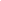 Lowest price guarantee with quality.Charges INR 299 only per assignment. For more information you can get via mail or Whats app also
Mail id is aapkieducation@gmail.comOur website www.aapkieducation.comAfter mail, we will reply you instant or maximum1 hour.Otherwise you can also contact on ourwhatsapp no 8791490301.Contact no is +91 87-55555-879Q2. Deepak works with a Television Network company, who is majorly into reality shows, as a spot boy. He is very concern about his security and benefits, one of the assistant direct of the show, who was your friend invited to you to watch the shoot. Deepak met you over the set and want to know the solution. What would you share with him? (10 Marks) Ans 2.Introduction:After the amalgamation of labor laws in the year 2020, all of the previous acts were amalgamated into four huge codes, Code on business relations, Code on Social security and Employment benefits, Code on Wages, Code on occupational protection, health, and requirements. Security and benefits to employees: Among these four codes, the code on social security deals with the safety and the benefits available to personnel. It highlights the unique varieties of Q3. Sandeep purchased a water filter from an authorized distributor of one of the known water filter manufacturers. He was demonstrated the filter and its services by the sales manager at his home. But the sales manager never shared that the filters, which are in 5 numbers in the machine needs to be replaced every year. The cost of replacement is around ¼ the current price of the new machine. Sandeep want to file a case against the company, under which category this can be filed:a. Caveat Emptor (5 Marks) Ans 3a.Introduction:Caveat emptor is a Latin maxim, and it means ‘let the purchaser watch out. Below this principle, it is assumed that the consumer assumes the threat that the product can also fail to meet the expectations or can also have defects. So, the consumer must be aware to ask the seller approximately the defects and spot that all his expectations need to be met when he buys the Q3b. Unfair Trade Practice (5 Marks) Give your suggestions with clear justifications.Ans 3b.Introduction:Unfair change practices are a few types of unfair measures taken by both the seller and the buyer for gaining some advantages from the opposite party. It is those business practices wherein the seller indulges in fraudulent or deceptive activities that damage the consumers.